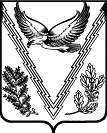 СОВЕТ  КУБАНСКОГО СЕЛЬСКОГО ПОСЕЛЕНИЯАПШЕРОНСКОГО РАЙОНАтретьего созываРЕШЕНИЕот 17.12.2018                                                                                     №166 станица КубанскаяОб утверждении Положения  
о порядке выплаты премий лицам, замещающих муниципальные должности и должности муниципальной службы в администрации Кубанского сельского поселения Апшеронского районаВ соответствии со статьей 86 Бюджетного кодекса Российской Федерации, статьей 53 Федерального закона от 06.10.2003 N 131-ФЗ "Об общих принципах организации местного самоуправления в Российской Федерации", статьей 22 Федерального закона от 02.03.2007 N 25-ФЗ "О муниципальной службе в Российской Федерации", статьей 20 Закона Краснодарского края от 08.06.2007 N 1244-КЗ "О муниципальной службе в Краснодарском крае" и Законом Краснодарского края от 12.03.2007 N 1204-КЗ "О денежном содержании государственных гражданских служащих Краснодарского края", Совет Кубанского сельского поселения Апшеронского района   р е ш и л:	1. Утвердить Положение о порядке выплаты премии лицам, замещающих муниципальные  должности и должности муниципальной службы в администрации Кубанского сельского поселения Апшеронского района (прилагается).	2. Признать утратившим силу решение Совета Кубанского сельского поселения Апшеронского района от 31 августа 2007 года №131 «Об утверждении Положения о порядке премирования выборных должностных лиц местного самоуправления, осуществляющих свои полномочия на постоянной основе, муниципальных служащих администрации  Кубанского сельского поселения Апшеронского района 3. Администрации Кубанского сельского поселения Апшеронского района   обнародовать настоящее решение на информационных стендах в специально установленных местах   и  разместить его  на   сайте Кубанского сельского поселения Апшеронского района.4. Настоящее решение вступает в силу со дня его  обнародования.                                                                                           ПРИЛОЖЕНИЕ   к решению Совета Кубанского сельского поселения Апшеронского районаот 17.12.2018 № 166ПОЛОЖЕНИЕ
о порядке выплаты премий лицам, замещающих муниципальные должностии должности муниципальной службы в администрации Кубанского сельского поселения Апшеронского районаСтатья 1. Общие положения1. Настоящее Положение о порядке выплаты премий муниципальным служащим в муниципальном образовании Кубанское сельское поселение Апшеронского района (далее - Положение) разработано в соответствии с трудовым законодательством, федеральным и краевым законодательством о муниципальной службе, правовыми актами органов местного самоуправления муниципального образования Кубанское сельское поселение Апшеронского района.2. Положение разработано в целях обеспечения прав, законных интересов лиц, замещающих муниципальные должности и должности муниципальной службы в администрации Кубанского сельского поселения Апшеронского района, повышения эффективности и результативности их деятельности, ответственности за своевременное и добросовестное исполнение своих должностных обязанностей.3. Положение определяет порядок исчисления и выплаты премий по итогам работы за месяц (квартал, год) лиц, замещающих муниципальные должности и должности муниципальной службы в администрации Кубанского сельского поселения Апшеронского района. 4. В соответствии с настоящим Положением распоряжением администрации Кубанского сельского поселения Апшеронского района утверждается порядок выплаты премии лицам, замещающих муниципальные должности и должности муниципальной службы в администрации Кубанского сельского поселения Апшеронского района.Статья 2. Порядок исчисления и выплаты премий1. В фонде оплаты труда лицам, замещающих муниципальные должности и должности муниципальной службы в администрации Кубанского сельского поселения Апшеронского района на выплату премий предусматриваются средства в размере 4 окладов денежного содержания в расчете на год.2. Ежемесячная премия выплачивается по итогам работы за месяц.Плановая сумма средств, направляемая на выплату ежемесячной премии, исчисляется в размере одной двенадцатой части от годового фонда на выплату премии.Конкретный размер премии по итогам работы за месяц в процентах к должностному окладу устанавливается распоряжением администрации Кубанского сельского поселения Апшеронского района,  с учетом личного вклада каждого муниципального служащего и максимальными размерами в пределах фонда оплаты труда не ограничивается.Основными показателями, учитываемыми при выплате ежемесячной премии, являются:- личный трудовой вклад в общие результаты работы и качество труда;- компетентность, инициатива, творчество и применение в работе современных форм и методов организации труда;- отсутствие фактов нарушения трудовой, исполнительской дисциплины и правил внутреннего трудового распорядка.Ежемесячная премия исчисляется за фактически отработанные дни в отчетном периоде.3.Ежемесячная премия не начисляется за период отсутствия на работе по болезни, по уходу за больным ребенком, нахождения в основном и дополнительных оплачиваемых отпусках, отпуске без сохранения заработной платы, учебном отпуске, отпуске по беременности и родам и отпуске по уходу за ребенком, предоставленном по любому основанию. 4. На выплату премий могут быть направлены средства, сложившиеся в результате экономии по фонду оплаты труда администрации Кубанского сельского поселения Апшеронского района.  	5.При определении размера денежного поощрения (премии) лицам, замещающих муниципальные должности и должности муниципальной службы в администрации Кубанского сельского поселения Апшеронского района основаниями для понижения размера (отказа в премировании) являются:	-несоблюдение установленных сроков для выполнения поручений руководства или требований должностной инструкции, некачественное их выполнение;	-несвоевременное и некачественное исполнение документов, находящихся на контроле;	-нарушение трудовой дисциплины;	-наложение дисциплинарного взыскания.	Частичное уменьшение размера премии или ее не выплата производится за тот отчетный период, в котором имели место нарушения.	Уменьшение премии производится на 10 процентов за каждый случай указанных проступков.	По решению главы поселения в зависимости от последствий, наступивших в результате должностных нарушений, указанных в пункте 5, уменьшение премии может быть произведено в любых размерах вплоть до полного не начисления.	 Уменьшение (не начисление) премии оформляется распоряжением администрации.Статья 3. Выплата единовременного поощрения (премии)В отдельных случаях, на основании правовых актов органов местного самоуправления Кубанского сельского поселения Апшеронского района,   муниципальным служащим может быть выплачена иная премия, носящая разовый характер:  	1. За безупречную и эффективную муниципальную службу   муниципальным служащим администрации Кубанского сельского поселения Апшеронского района, в пределах фонда оплаты труда, может выплачиваться единовременное поощрение (премия) в следующих случаях:	-при награждении Почетной грамотой главы муниципального образования Апшеронский район - в размере 1 должностного оклада;	-при объявлении благодарности главы муниципального образования Апшеронский район - в размере 0,5 должностного оклада;	-к Дню местного самоуправления - в размере 1 должностного оклада;	-к профессиональному празднику (не чаще 1 раза в год) - в размере 1 должностного оклада.	2. Решение о выплате единовременных поощрений (премий) оформляется распоряжением администрации Кубанского сельского поселения Апшеронского района.Глава Кубанского сельского поселенияАпшеронского района                                                                   И.М.ТриполецГлава Кубанского сельского поселения Апшеронского района   ________   И.М. Триполец           Председатель Совета Кубанского сельского поселенияАпшеронского района____________ А.И.Ковтун